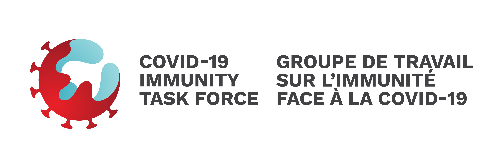 The following questions are about vaccination against COVID-19Have you been vaccinated against COVID-19?Answer ‘Yes’ if you have received at least one dose of the COVID-19 vaccine. Note: Certain types of vaccines require more than one dose to protect against COVID-19.  You would have been informed at the time of vaccination if you needed a second dose.YesNo How many doses of the COVID-19 vaccine have you received so far?Note: Certain types of vaccines require more than one dose to protect against COVID-19.  You would have been informed at the time of vaccination if you needed a second dose.  One doseTwo dosesMore than two doses3a). When did you receive your first dose of the COVID-19 vaccine? (Drop down)3b). When did you receive your second dose of the COVID-19 vaccine?(Drop down)4. Which vaccine did you receive?Was it:Pfizer and BioNTech mRNA vaccineModerna mRNA vaccineAstraZeneca Oxford vaccineOtherSpecify the vaccine (30 characters)Don't knowDayMonthYearDayMonthYear